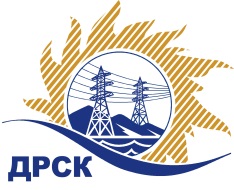 Акционерное Общество«Дальневосточная распределительная сетевая  компания»    (АО «ДРСК»)Протокол № 224/УКС-ВПЗакупочной комиссии о признании открытого электронного запроса предложений  несостоявшимся СПОСОБ И ПРЕДМЕТ ЗАКУПКИ: открытый электронный запрос предложений  на право заключения Договора на выполнения работ «ПИР по строительству заходов от ВЛ-35 кВ Кислородная-Центральная с отпайкой на Городскую, с образованием двух ЛЭП 35 кВ Кислородная-Окоча и Окоча-Центральная (по индивидуальному проекту для э/сн Совгаванской ТЭЦ)», закупка 783 ГКПЗ 2016 г.ПРИСУТСТВОВАЛИ:   члены постоянно действующей Закупочной комиссии АО «ДРСК» 2 уровняВОПРОСЫ, ВЫНОСИМЫЕ НА РАССМОТРЕНИЕ ЗАКУПОЧНОЙ КОМИССИИ: Об утверждении цен полученных на процедуре вскрытия конвертовОб отклонении заявок ООО "Альтернатива", ООО "Дальэлектропроект»О признании закупки несостоявшейсяРЕШИЛИ:По вопросу № 1Утвердить цены, полученные на процедуре вскрытия конвертов.По вопросу № 21. Отклонить заявки ООО "Альтернатива", ООО "Дальэлектропроект»   от дальнейшего рассмотрения на основании пп «б» п. 2.8.2.5 Документации о закупке.По вопросу № 31. Признать открытый запрос предложений несостоявшимся на основании п. 7.7.11.2 Положения о закупке продукции для нужд  АО «ДРСК», так как после проведения отборочной стадии осталось менее двух заявок.2. Провести закупку повторно.Коротаева Т.В.(4162) 397-205г. Благовещенск                                     «01» февраля  2016№п/пНаименование Участника закупки и его адресЦена заявки на участие в закупке1ООО "Альтернатива" (620030, г. Екатеринбург, ул. Артема 7/1-4)2 500 000,00 руб. без учета НДС 2 950 000,00 руб. с учетом НДС2ООО "Дальэлектропроект" (680028, г. Хабаровск, ул. Серышева, 22, оф. 804)10 800 000,00 руб. без учета НДС 12 744 000,00 руб. с учетом НДСОснования для отклоненияУчастниками в оферте установлен срок выполнения работ, превышающий срок, установленный в п. 12 Технического задания (Приложение № 1 к Документации о закупке)Ответственный секретарь Закупочной комиссии 2 уровня АО «ДРСК»Т.В. Челышева